Infoblad Trefpuntkerk Broek op Langedijk        zondag 2 april 2023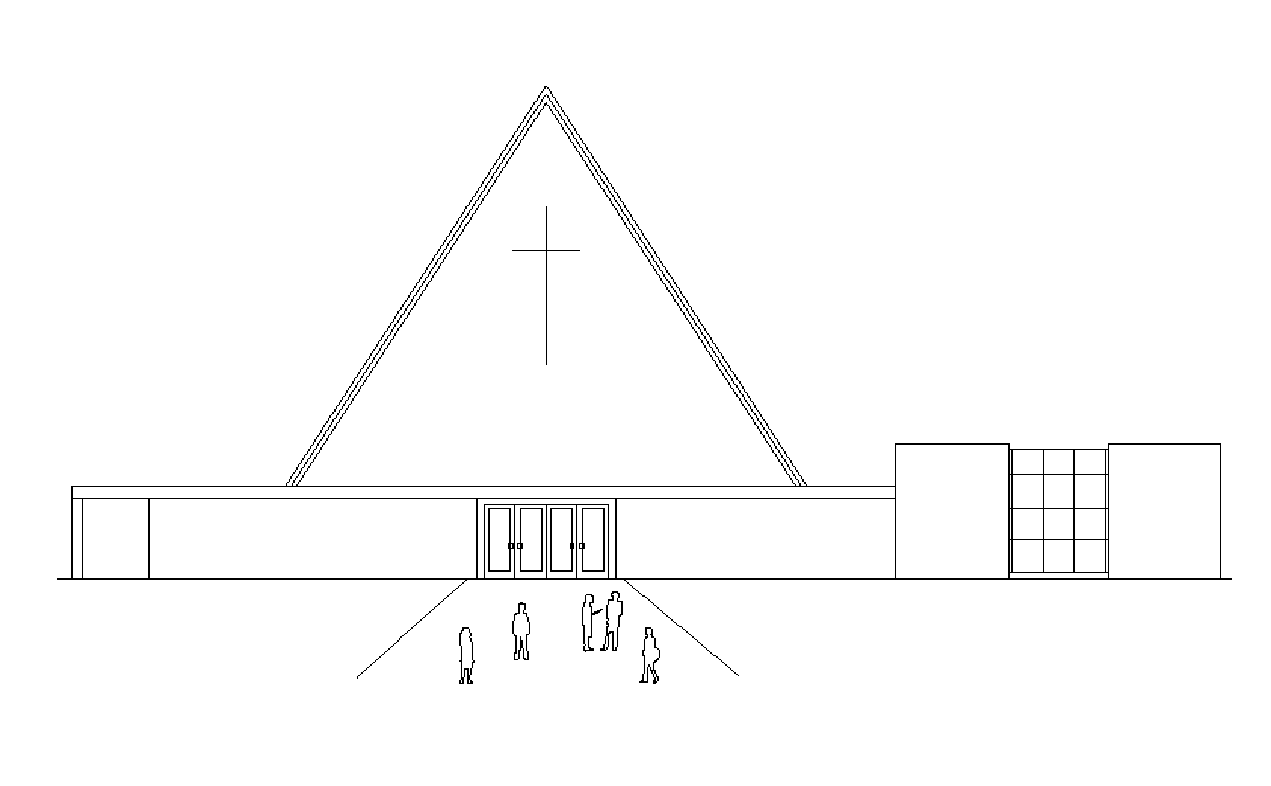 Jaargang 29, nummer 14   Palmpasen					                        Geluid: Karel BalderVoorganger: da. J. van Zelderen           Baarn         Camera: Cor Kooy                                   Muzikale begeleiding: Bert Rootmensen                Beamer: Henk de GraafOuderling van dienst: Jan Slot                                 Koster:  Marion de Kroon                                            Kindernevendienst: 0-12 jaar                                  Lector:  Joke Klamer   I.v.m. de Privacywet is het van belang dat u zich realiseert dat vanuit deze kerk beeld en geluid worden uitgezonden via Kerkomroep.nl. De uitzendingen zijn ten behoeve van de mensen thuis die niet in de kerk aanwezig kunnen zijn.----------------------------------------------------------------------------------------------------------------------------------------------------Als de kinderen binnenkomen zingen we (zo mogelijk) staande:  Wij gaan op reis langs de weg van verlangen.
Welkom door de ouderling van dienstUitleg van de bloemschikkingZingen lied 118: 9 en 10Bemoediging en groetGebed van ontfermingSchriftlezing op basis van Mattheüs 21:1-21Gesprek met de kinderen door MariekeKinderlied: Hosanna HosannaKinderen gaan naar de kindernevendienstGebed om de Heilige GeestOverdenkingLied 550 Verheug U, Gij dochter van SionVoorbeden, stil gebed en gesproken Onze VaderGeven van de gavenSlotlied 552 Dit is een dag van zingenWegzending en zegenNa de dienst is er voor iedereen koffie of thee in Trefpunt --------------------------------------------------------------------------------------------------------------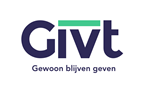 Collecte PKN, Kinderen en JongerenMaar liefst zesduizend jongeren tussen de 10 en 17 jaar doen elk jaar in de week voor Pasen mee met de PaasChallenge. Met dit spel, dat gemaakt is door de jeugdwerkorganisatie van de Protestantse Kerk, leven de jongeren zich in in de karakters uit het paasverhaal. Door middel van allerlei opdrachten ontdekken ze de betekenis van Jezus’ dood en opstanding en denken ze na over het einde van kwaad en duisternis. De PaasChallenge is leerzaam en verbindend.Geef in de collecte voor het jeugdwerk van de Protestantse Kerk. Met de opbrengst ondersteunt de Protestantse Kerk het kerkelijk jeugdwerk in het hele land. Doet u mee? Van harte aanbevolen!De tweede collecte is bestemd voor de kerk en wordt ook van harte aanbevolen! Na de dienst is er ook een mogelijkheid om te doneren in de collectezakken bij de uitgang.Bloemengroet: deze week voor fam. Cor en Ank Dekker-Kostelijk, Dorpsstraat 150 te BOL.Hartelijk gefeliciteerd met jullie 60-jarig Huwelijk!Volgende week, Stille Week6 apr 19.00 uur mw. Aly Vader-Terpstra Witte Donderdag7 apr 19.30 uur mw. Aly Vader-Terpstra Goede Vrijdag8 apr 21.30 uur mw. Aly Vader-Terpstra Stille Zaterdag9 apr 10.00 uur mw. Aly Vader-Terpstra 1e Paasdag10 apr 10.00 uur gez. dienst in de Hervormde KerkIn de Stille Week zijn er de volgende dienstenDinsdag 19.00u. in de Doopsgezinde kerk een Vesper.In onze kerk:Witte Donderdag 19.00u. We vieren het Avondmaal in de kring en de Paaskaars wordt gedoofd.Na afloop is iedereen welkom om samen in het Trefpunt the Passion te kijken.Goede Vrijdag 19.30u. Vanavond volgen we het lijdensverhaal van Jezus alsof we bij het kampvuur zittenStille Zaterdag 21.30u. Een nacht vol verwachting, van donker naar licht. De nieuwe Paaskaars en het doopwater worden binnen gebracht.Het boekje met de liturgieën ligt bij de diensten voor u klaar. Mocht u de diensten thuis bekijken mag u een exemplaar meenemen.We hopen met elkaar een goede Stille week te hebben en zo toe te leven naar Paasmorgen.Paasmorgen 10.00u. Christus is opgestaan! We vieren vanochtend zijn overwinning op de dood.Woensdagmorgen is ContactmorgenIedereen is van harte uitgenodigd op de woensdagmorgen bij Breek in de Week van 10.00-11.30 uur, om zo elkaar te ontmoeten in het Trefpunt. Voor vragen of vervoer: Kees Slot 06-53212444BloemschikkingKostbare geuren           Voor de eneIs voor iedereen           Het goede doenSobere maaltijdDe lijsten om je op te geven ligt in de hal. Iedereen, die wil komen mee-eten, kan zich nog opgeven. De laatste keer is woensdag 5 april in de Kloosterhof Onderwerpen gevraagd voor de GemeenteavondOp maandag 17 april vindt de jaarlijkse gemeenteavond plaats in het Trefpunt.Om 19.45 staat er koffie en thee voor u klaar. We beginnen om 20.00 uur en uiterlijk om 22.00 uur sluiten we af met een hapje en een drankje.Naast een uitleg over de cijfers willen we graag met de gemeente in gesprek over onderwerpen die u bezig houden.Daarom roepen wij u hierbij op om uw vraag of onderwerp voor 9 april a.s. door te geven aan één van de scriba’s. Ritzo Holtman: scriba@trefpuntkerk.nl of Janny Balder: scriba2@trefpuntkerk.nlOPPASOp Palmpasen en Paasochtend is er oppas/ kindernevendienst en daarna is er elke zondag oppas. We willen een gastvrije gemeente zijn, daarom starten we weer met de oppas. Geef je op om ook een keer op te passen. Schenk je ook koffie in de kerk? Geef dan even door of je wel of niet wilt oppassen. Je bent er dan toch en als er geen kinderen zijn kun je gewoon naar de kerk!Bel of app Anneke Besemer op 0610440096 of mail naar voorzitterlg@trefpuntkerk.nl